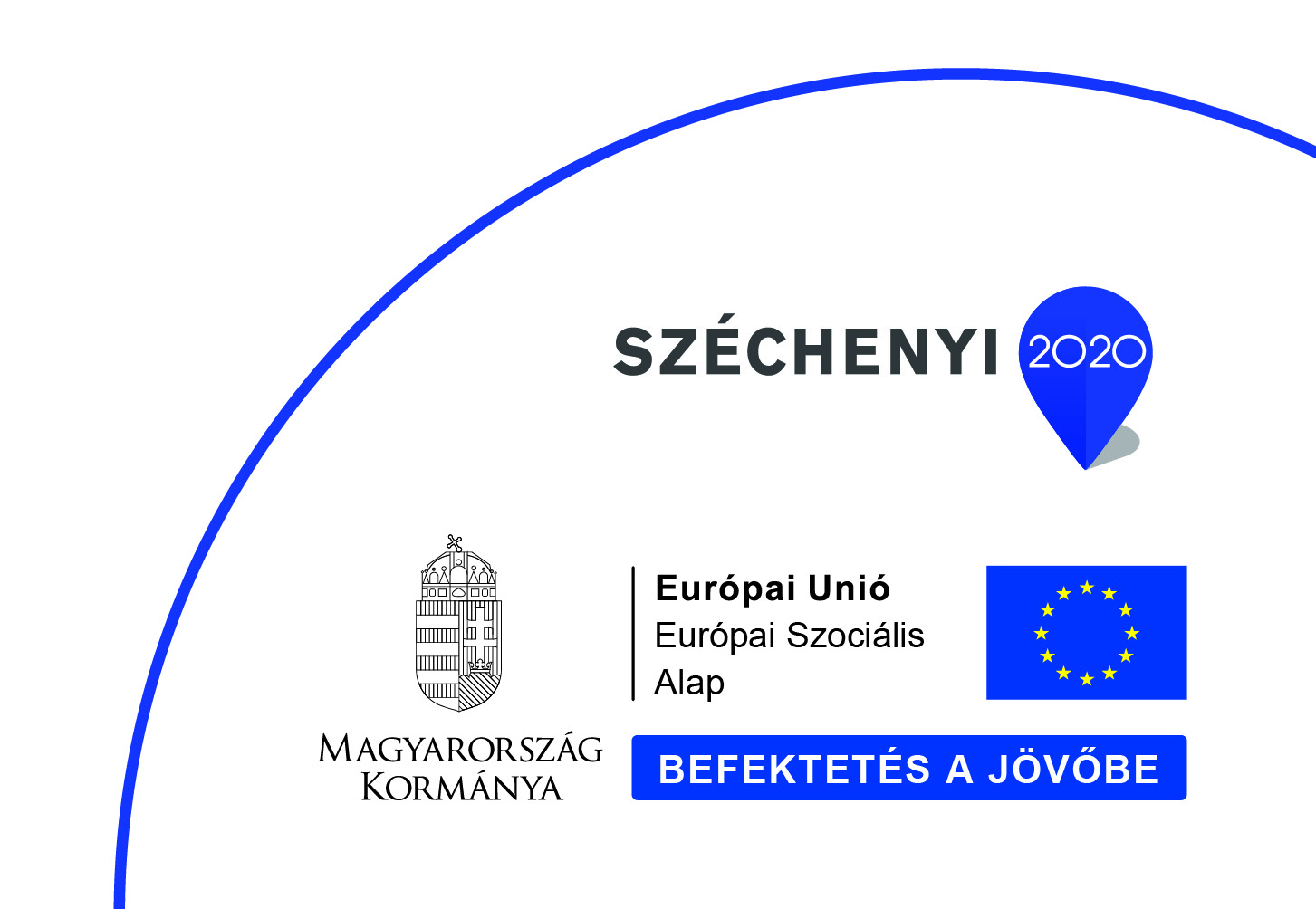 Mini bölcsőde építése Csengődön című projekt:Kedvezményezett neve: Csengőd Község ÖnkormányzataProjekt címe: Mini bölcsőde építése CsengődönSzerződött támogatás összege:75 000 000.- FtTámogatás mértéke (%): 100Projekt tartalmának bemutatása:A projekt célja, hogy a Csengőd 40. hrsz-ú ingatlanon egy új két csoportos mini bölcsőde kerüljön kialakításra.A projekt keretében modern bölcsődei környezet kerül kialakításra a vonatkozó hatályos rendeletben előírt minőségű helyiségek kialakításával.A projekt keretében a bölcsődei ellátáshoz szükséges eszközbeszerzésére is sor kerül.A projekt tervezett befejezési dátuma: 2019. december 31.Projekt azonosító száma: TOP-1.4.1-16-BK1-2017-00007